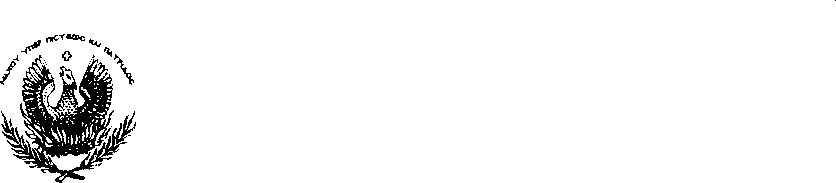  ΕΙΣΗΓΗΣΗ ΠΡΟΣ ΤΟ ΔΗΜΟΤΙΚΟ ΣΥΜΒΟΥΛΙΟΘΕΜΑ :        Τελική απόφαση για εκποίηση με δημοπρασία  τμήματος 17.124,80 τ.μ. από το υπ’ αριθ. 1063 κληροτεμάχιο, όπως αυτό αποτυπώνεται στο με στοιχεία Α-Β-Γ-Δ-Α τοπογραφικό διάγραμμα του Πολιτικού Μηχανικού Θωμά Παλαντζίδη, που βρίσκεται στην Τ.Κ. Χαρίεσσας της Δημοτικής Ενότητας Ανθεμίων του Δήμου Η.Π. Νάουσας.Λαμβάνοντας υπόψη :α. Την με αριθ. 57/2022 απόφαση ,  καταρχήν έγκριση διαδικασίας εκποίησης με δημοπρασία τμήματος 17.124,80 τ.μ. από το υπ’ αριθ. 1063 κληροτεμάχιο, όπως αυτό αποτυπώνεται στο με στοιχεία Α-Β-Γ-Δ-Α τοπογραφικό διάγραμμα του Πολιτικού Μηχανικού Θωμά Παλαντζίδη, που βρίσκεται στην Τ.Κ. Χαρίεσσας της Δημοτικής Ενότητας Ανθεμίων του Δήμου Η.Π. Νάουσας , με σκοπό τα έσοδα της εκποίησης να διατεθούν ΑΠΟΚΛΕΙΣΤΙΚΑ για την ανακατασκευή - αναβάθμιση του  πάρκου της Τοπικής Κοινότητας Χαρίεσσας,  και ότι τυχόν εναπομένων υπόλοιπο από το προϊόν της εκποίησης θα δοθεί για εκτέλεση έργων εντός της Τοπικής Κοινότητας Χαρίεσσας του Δήμου Νάουσας.  β. Την με αριθ. 1/2022 - 21.02.2022 απόφαση του Συμβουλίου Τοπικής Κοινότητας Χαρίεσσας, που αποφασίζει ομόφωνα και εγκρίνει την εκποίηση με δημοπρασία αγροτεμαχίου, τμήματος  από το κληροτεμάχιο 1063, ιδιοκτησίας Δήμου Νάουσας, έκτασης  17 στρεμμάτων, το οποίο βρίσκεται εντός των ορίων  της Τ.Κ. Χαρίεσσας με τους  εξής όρους :1) Τα έσοδα από την εκποίηση να περιέλθουν  ΑΠΟΚΛΕΙΣΤΙΚΑ για  έργα στην Τ.Κ  Χαρίεσσας  κάτι το οποίο θα διασφαλιστεί με παράλληλη απόφαση του Δημοτικού Συμβουλίου Νάουσας. Σε διαφορετική περίπτωση δεν υπάρχει εφαρμογή του Ν. 3463/2006 (ΦΕΚ Α 114/ 30.6.2006) και κατά συνέπεια δεν μπορεί να υπάρξει εκποίηση της εν λόγω έκτασης.2) Στο Δημοτικό συμβούλιο παράλληλα με την αποδοχή της πρότασης του τοπικού  συμβουλίου,  να γίνει τροποποίηση του τεχνικού προγράμματος της κοινότητας Χαρίεσσας και τα έσοδα της εκποίησης να διατεθούν ΑΠΟΚΛΕΙΣΤΙΚΑ για την ανακατασκευή  του πάρκου της κοινότητας.γ. Το με αρ. πρωτ. 11735/ 22-08-2022 ,πρακτικό της  επιτροπής καθορισμού τιμήματος εκποιούμενων δημοτικών κινητών – ακινήτων του αρθρ. 186 Ν 3463/2006, όπως ορίστηκε με την, αρ. πρωτοκόλλου 103/07-01-2020  απόφαση  του Δημάρχου Νάουσας, η τιμή αξίας ανά στρέμμα ορίζεται  στα 3.000 € και  συνολικό ποσό τα  51.374,40 €, (δηλαδή 17.124,80 τ.μ. Χ 3.000 €  . ).  Γενικό σύνολο :  51.374,40 €      Σύμφωνα με το 4844/9-5-2012 έγγραφο Αποκεντρωμένης Διοίκησης Μακεδονίας Θράκης, Τμήμα Διοικητικού –οικονομικού Νομού Ημαθίας , για θέματα που αφορούν τη διαχείριση της ακίνητης περιουσίας των Δήμων , θα λαμβάνεται κατ’ αρχήν απόφαση Δημοτικού Συμβουλίου .Στη συνέχεια , η απόφαση αυτή , μαζί με θεωρημένο τοπογραφικό διάγραμμα του ακινήτου , θα αποστέλλεται στις παρακάτω υπηρεσίες προκειμένου να γνωμοδοτήσουν:Η Αντιδημαρχία   Οικονομικών με τα υπ' αρ. πρωτ.:ΔΑΣΑΡΧΕΙΟ ΝΑΟΥΣΑΣ : 7593/06-06-2022ΓΕΝΙΚΗ ΔΙΕΥΘΥΝΣΗ ΤΟΥΡΙΣΤΙΚΗΣ ΠΟΛΙΤΙΚΗΣ- ΠΕΡΙΦΕΡΕΙΑΚΗ ΥΠΗΡΕΣΙΑ ΤΟΥΡΙΣΜΟΥ ΚΕΝΤΡΙΚΗΣ ΜΕΚΕΔΟΝΙΑΣ - ΤΜΗΜΑ ΤΟΥΡΙΣΤΙΚΗΣ ΑΝΑΠΤΥΞΗΣ - ΕΠΙΘΕΩΡΗΣΕΩΝ & ΕΛΕΓΧΟΥ ( ΘΕΣ/ΚΗ ): 7593/06-06-2022ΓΕΝΙΚΗ ΓΡΑΜΜΑΤΕΙΑ ΔΗΜΟΣΙΑΣ ΠΕΡΙΟΥΣΙΑΣ & ΚΟΙΝΩΦΕΛΩΝ ΠΕΡΙΟΥΣΙΩΝ ( Δ/ΝΣΗ ΑΓΡΟΤΙΚΗΣ ΟΙΚΟΝΟΜΙΑΣ ): 7593/06-06-2022 ΕΦΟΡΕΙΑ ΑΡΧΑΙΟΤΗΤΩΝ ΗΜΑΘΙΑΣ : 7593/06-06-2022ΚΤΗΜΑΤΙΚΗ ΥΠΗΡΕΣΙΑ : 7593/06-06-2022ΠΟΛΕΟΔΟΜΙΑ ΝΑΟΥΣΑΣ : 7593/06-06-2022Διαβίβασε με συνημμένα τοπογραφικά διαγράμματα και  την 57/2022  κατ’ αρχήν απόφαση του Δημοτικού Συμβουλίου  στις παραπάνω υπηρεσίες, οι οποίες γνωμοδότησαν θετικά με τα παρακάτω έγγραφα .Κτηματική Υπηρεσία Ν. Ημαθίας με το υπ' αρ. 47310 ΑΠΑ 2022 /15-06-2022 έγγραφο.Δ/νση Αγροτικής Οικονομίας & Κτηνιατρικής Π.Ε. Ημαθίας με το υπ' αρ.428213 (15162 ) / 16-01-2022 έγγραφο.Πολεοδομία του Δήμου Νάουσας με το υπ' αρ. πρωτ. e - Πολεοδομίας 333/ 08-06-2022 έγγραφο.Εφορία αρχαιοτήτων Ημαθ ΥΠΠΟΑ 08/07/2022  Α.Π.286772  έγγραφοΔασαρχείο Νάουσας με το υπ' αρ. πρωτ. 215674 (23-06-2022) έγγραφο.Δ/νση Τουρισμού Μακεδονίας –Θράκης με το υπ' αρ. πρωτ. ΚΜ/4395/ 27-07-2022Επιπλέον προσκομίζουμεΜελέτη τεχνικής Υπηρεσίας:  Αριθμός  μελέτης 48/2022 c.p.v.: 45212130-6Βεβαίωση ότι ο προϋπολογισμός του έργου αυτού δεν μπορεί να καλυφθεί  από άλλος πόρους, πλην αυτών της εκποίησης.    Αρ. πρωτ. 19294/ 15-11-22Βεβαίωση για τυχόν εναπομένον  υπόλοιπο.         Αρ. πρωτ. 19292 / 15-11-22Πρακτικό επιτροπής καθορισμού τιμήματος εκποιούμενων Δημοτικών Ακινήτων. Αρ. πρ. 11735/22-08-2022           Σύμφωνα με το άρθρο 3 του Ν 1512/85 η εκποίηση ,η παραχώρηση,  η μίσθωση, καθώς και κάθε άλλη παραχώρηση της χρήσης εκτάσεων γης, σύμφωνα με τις κείμενες διατάξεις , από τους ΟΤΑ το Δημόσιο ή τα ΝΠΙΔ , γίνεται αφού προσδιορισθεί η χρήση των εκτάσεων αυτών και εφόσον ο σκοπός των παραπάνω πράξεων δεν είναι αντίθετος με τη χρήση αυτής. Η απόφαση προσδιορισμού της χρήσης δεν είναι αναγκαία όταν ο σκοπός της παραχώρησης της χρήσης ή της μίσθωσης δεν μεταβάλλει την υφιστάμενη  χρήση των εκτάσεων .  Με βάση την απάντηση της Πολεοδομίας Νάουσας ( 33/08-06-2022 ) δεν υφίσταται  αλλαγή χρήσης .     Σύμφωνα με το άρθρο 186 του 3463/2006 όπως τροποποιήθηκε με το Ν.4018/11 άρθρο 12 παρ.3    H εκποίηση δημοτικών   ακινήτων επιτρέπεται μόνο για ωφέλεια του Δήμου, με ειδικά αιτιολογημένη απόφαση του Δημοτικού Συμβουλίου που λαμβάνεται με πλειοψηφία 2/3 του συνολικού αριθμού των μελών του.    Για αποφάσεις του Δημοτικού Συμβουλίου που λαμβάνεται κατ’ εφαρμογή διατάξεων του Ν.3463/2006 και παραπέμπουν στο άρθρο 186, ΜΕ ΤΗΝ ΠΑΡ. 3 ΤΟΥ ΑΡΘΡΟΥ 12 ΤΟΥ Ν.4018/11 , ΦΕΚ 215 Α/30-9-11.                                                                                           Ο Δήμος ή Κοινότητα διαθέτουν το προϊόν της εκποίησης αποκλειστικά  και μόνο για την εκπλήρωση του σκοπού , για τον οποίο έγινε η εκποίηση. Αν τυχόν απομείνει υπόλοιπο, διατίθεται για την εκτέλεση έργων. Αποκλείεται η διάθεση  του υπολοίπου για την κάλυψη λειτουργικών αναγκών.       Μετά τα παραπάνω και έχοντας υπόψη όλα τα συνημμένα έγγραφα καλείται το Δημοτικό Συμβούλιο να αποφασίσει για την εκποίηση ή μη , με δημοπρασία , σύμφωνα με τις διατάξεις του άρθρου 186 του Ν 3463/2006 και του  ΠΔ 270/81 ( περί καθορισμού των  οργάνων , της διαδικασίας και των όρων διενέργειας δημοπρασιών δι  εκποίησιν ή εκμίσθωσιν  πραγμάτων των δήμων και κοινοτήτων ), τμήματος 17.124,80 τ.μ. από το υπ’ αριθ. 1063 κληροτεμάχιο, όπως αυτό αποτυπώνεται στο με στοιχεία Α-Β-Γ-Δ-Α τοπογραφικό διάγραμμα του Πολιτικού Μηχανικού Θωμά Παλαντζίδη, που βρίσκεται στην Τ.Κ. Χαρίεσσας της Δημοτικής Ενότητας Ανθεμίων του Δήμου Η.Π. Νάουσας , με τιμή εκκίνησης τα  51.374,40 ευρώ. Τα έσοδα της εκποίησης να διατεθούν ΑΠΟΚΛΕΙΣΤΙΚΑ για την ανακατασκευή - αναβάθμιση του  πάρκου της Τοπικής Κοινότητας Χαρίεσσας,  και ότι τυχόν εναπομένων υπόλοιπο από το προϊόν της εκποίησης θα δοθεί για εκτέλεση έργων εντός της Τοπικής Κοινότητας Χαρίεσσας του Δήμου Η.Π. Νάουσας.    Τους όρους της διακήρυξης θα καταρτίσει η οικονομική επιτροπή σύμφωνα με   το άρθρο 186 του Ν.3463/2006 του Κώδικα Δήμων και Κοινοτήτων.Η ΑΝΤΙΔΗΜΑΡΧΟΣ
ΟΙΚΟΝΟΜΙΚΩΝ - ΔΙΟΙΚΗΤΙΚΩΝ ΥΠΗΡΕΣΙΩΝΜΠΑΛΤΑΤΖΙΔΟΥ ΘΕΟΔΩΡΑ